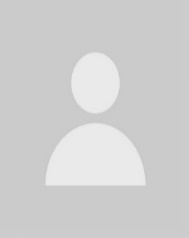 เลขประจำตัวประชาชน		 นาย	 นาง	 นางสาว   ชื่อ-สกุล			วันเดือนปีเกิด		เพศ		เบอร์โทรศัพท์		ที่อยู่ตามทะเบียนบ้าน (เลขรหัสประจำบ้าน		)บ้านเลขที่		หมู่ที่		ตรอก		ซอย		ถนน		ตำบล/แขวง		อำเภอ/เขต		จังหวัด		รหัสไปรษณีย์		ที่อยู่ปัจจุบัน	 ตรงกับที่อยู่ตามทะเบียนบ้านบ้านเลขที่		หมู่ที่		ตรอก		ซอย		ถนน		ตำบล/แขวง		อำเภอ/เขต		จังหวัด		รหัสไปรษณีย์		สถานภาพ 	 โสด 			 สมรสอยู่ด้วยกัน 		 สมรสแยกกันอยู่ 		 หย่าร้าง 		 ไม่ได้สมรสแต่อยู่ด้วยกัน 		 หม้าย (คู่สมรสเสียชีวิต)ความพิการ	 บกพร่องทางการเห็น/การได้ยิน   การเคลื่อนไหวหรือทางร่างกาย  การเรียนรู้/สติปัญญา  อื่นๆ..............................การศึกษา	 ไม่ได้เรียนหนังสือ	 ประถมศึกษา 			 มัธยมศึกษาตอนต้น 	 มัธยมศึกษาตอนปลาย  อาชีวศึกษาและประกาศนียบัตรชั้นสูง (ปวช./ปวท./ปกศ.ต้น)       ปริญญาตรี	                อื่นๆ	อาชีพปัจจุบัน		รายได้เฉลี่ย		บาท/เดือนสาขาภูมิปัญญา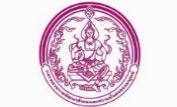 แบบประวัติคลังปัญญาผู้สูงอายุ จังหวัด………………………………………..                                แบบ คปญ.1วันที่ขึ้นทะเบียน.....................................ลำดับสาขาความเชี่ยวชาญ (ระบุโดยละเอียด)ลำดับสาขาความเชี่ยวชาญ1การศึกษา2การแพทย์และสาธารณสุข3การเกษตร4ทรัพยากรธรรมชาติและสิ่งแวดล้อม5วิทยาศาสตร์และเทคโนโลยี6วิศวกรรม7สถาปัตยกรรม8พัฒนาสังคม สังคมสงเคราะห์ จัดสวัสดิการชุมชนฯ9กฎหมาย10การเมืองการปกครอง11ศิลปะ วัฒนธรรม ประเพณี12ศาสนา จริยธรรม13พาณิชย์และบริการ14ความมั่นคง15บริหารจัดการและบริหารธุรกิจ16การประชาสัมพันธ์17คมนาคมและการสื่อสาร18พลังงาน19ต่างประเทศ20อุตสาหกรรม หัตถกรรม จักสานและโอท็อป21ภาษา วรรณคดี วรรณศิลป์22วาทศิลป์23อื่นๆ